Associated Student Government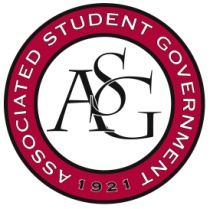 University of ArkansasASG Senate Resolution No. 15Author(s): Senator Brandon Davis, Senator J.P. Gairhan, Senator Christine CarrollSponsor(s): Deputy to the Treasurer Colin Gonzalez, Senator Chris Troupe, Senator William Neely, FLF Member Maria Calderon, Senator Trevor Villines, Senator Spencer BoneResolution to Support the Construction of an Additional Parking Lot Behind the Donald W. Reynolds CenterWhereas,	The Donald W. Reynolds Center on the University of Arkansas campus currently employs 30 staff members, which includes students, andWhereas,	There is currently no parking lot for employees’ cars, and there is only one lot for scooters, andWhereas,	There are no green or yellow lots close to the Reynolds Center, which will result in employees and students needing a pass at Harmon Parking Garage, or walking across campus to their cars, which can be dangerous at night time, andWhereas,	Green and Yellow Lot accessibility by the Reynolds Center would make it easier to reach the south side of campus at night with no parking cost to students, andWhereas,	Faculty and employees have lots located in the proximity of their respective building on campus, andWhereas,	Additional activity behind the Reynolds Center would increase safety for that area, as fewer crimes occur in populated areas, and a new parking lot would increase overall lighting in that portion of campus, andBe it therefore resolved:	The Associated Student Government Senate supports measures to create a Yellow Lot parking area directly behind the Reynolds Center adjacent to Willard J. Walker HallBe it further resolved:	A copy of this Resolution be sent to Director of Transit and Parking Gary Smith.          	Official Use OnlyAmendments: 										Vote Count:  	Aye 		 	Nay 		 	Abstentions 		Legislation Status: 	Passed 		Failed 		 	Other 			___________________________			________________Will Watkins, ASG Chair of the Senate	Date___________________________			________________Connor Flocks, ASG President	Date